22.05.2020r.Mamo, Tato, to dla WasDrodzy Rodzice i Dzieci!W dniu dzisiejszym będziemy prezentować inscenizację z okazji Dnia Mamy i Taty, będzie to czas wspólnej zabawy.  Będziemy rozwijać sprawność ruchową poprzez wykonywanie ćwiczeń ruchowych.Propozycje zabaw: Zestaw Ćwiczeń Porannych: „Mamo, zobacz, jacy jesteśmy sprawni!”Jestem sprawny – zabawa ruchowa.Dzieci wykonują skłon w przód, układają woreczki na podłodze i prostują się. Następnie wykonują kolejny skłon, chwytają woreczki w dłonie i podnoszą je nad głowę. Ćwiczenie należy powtórzyć osiem razyJestem sprytny – zabawa ruchowa.Każde dziecko trzyma woreczek w jednej dłoni i rozkłada wyprostowane ręce na boki. Następnie unosi nogę ugiętą w kolanie i przekłada woreczek pod kolanem do drugiej dłoni. Wraca do pozycji wyjściowej, trzymając woreczek w drugiej dłoni. Ćwiczenie należy powtórzyć osiem razy.Jestem skoordynowany – zabawa ruchowa.Dzieci przekładają woreczki z dłoni do dłoni wokół bioder, raz z przodu, a raz z tyłu. Ćwiczenie należypowtórzyć osiem razy.Tak pracuje mój brzuszek – zabawa ruchowa.Dzieci układają się na plecach na dywanie. Układają sobie woreczki na brzuchach. Na sygnał napinająmięśnie brzucha w taki sposób, aby woreczki uniosły się w górę. Po chwili rozluźniają mięśnie. Ćwiczenie należy powtórzyć osiem razy.Mam prosty kręgosłup – zabawa ruchowa.Dzieci układają sobie woreczki na głowach i prostują kręgosłup. Spacerują swobodnie po całej sali z woreczkami na głowie. Jeżeli woreczek upadnie, można go podnieść, chwytając palcami stóp.Jak ugościć naszych gości? – rozmowa kierowana.Dzieci zastanawiają się, jak należy się zachować, kiedy w odwiedziny przychodzą goście. Wspólnie ustalają, że należy przywitać rodziców, trzeba zachowywać się kulturalnie w trakcie przedstawienia, ponieważ jest to część podarunku z okazji ich święta.Kwiaty dla mamy i taty – inscenizacja z okazji Dnia Matki i Ojca.Przykładowe wierszyki:Dziś dla ciebie, MamoDziś dla ciebie, Mamo,świeci słońce złote,dla ciebie na oknieusiadł barwny motyl.Dziś dla ciebie, Mamo,płyną białe chmurki,a wiatr je układaw świąteczne laurki.Dziś dla ciebie, Mamo,śpiewa ptak na kloniei dla ciebie kwiatypachną też w wazonie.Dzisiaj, Droga Mamo,masz twarz uśmiechniętą –niechaj przez rok całytrwa to twoje święto!”Włodzimierz ŚcisłowskiŹródło: „Inscenizacje pełne radości”, wyd. Juka, Łódź1995, s. 151.Zabrakło w kwiaciarni kwiatów…Zabrakło w kwiaciarni kwiatów,co ja zrobić mam?Tak dużo na świecie kobiet,takie mnóstwo Mam!Więc kupiłem ten balonik…Niech pomknie przez światdo rąk mojej pięknej Mamyi zmieni się w kwiat.Ryszard PrzymusŹródło: „Inscenizacje pełne radości”, wyd. Juka, Łódź1995, s. 147.Święto tatyDzisiaj dzień Taty, mojego Tatyi wszystkich ojców na świecieNiosę dla taty z ogródka kwiatyCo swoim ojcom niesiecie?Kwiatka nie macie?Zarzućcie Taciena szyję ciepłe ręce,mówiąc do ucha:Tatku, posłuchaj,chcę Cię uściskać, nic więcej!Hanna ŁochockaŹródło: „Inscenizacje pełne radości”, Juka, Łódź 1995,s. 188.Spacer z tatąJak to dobrzez tatą iśćprzez las.– Tutaj dębu liść,a tu stary głaz –objaśnia tata.Jak to dobrzez tatą iśćprzez pole.– Tam skowronek,a tu mrówkaciągnie trawy nić –objaśnia tata. (…)Jak to dobrzez tatą iśćprzez świat!Stanisław GrabowskiŹródło: Inscenizacje pełne radości, Juka, Łódź 1995,s. 189.Jestem z ciebie dumna – zabawa wyciszająca, wzmacniająca poczucie własnej wartości dzieci.Dzieci siadają na krzesełkach, chowają twarze w dłoniach, w taki sposób, aby ograniczyć dopływ bodźców wzrokowych. Nauczyciel, przechodząc od dziecka do dziecka, szepcze kolejnym przedszkolakom do ucha komplementy, np. Pięknie powiedziałaś wiersz, jestem z ciebiedumna. Śpiewałeś dzisiaj najpiękniej ze wszystkich.Propozycja zabawy dla dzieci chętnych;Wianek dla mamy – próby zaplecenia wianka z kwiatów.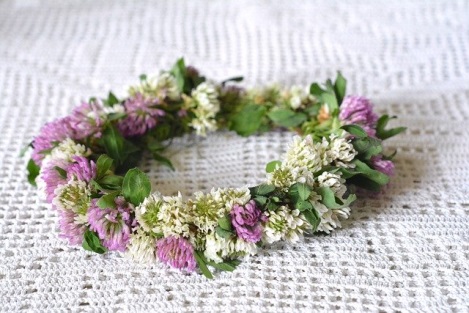 Źródła:
,,Dzieciaki w akcji" Książka Nauczyciela, Wydawnictwo Nowa Era
ŻYCZYMY MIŁEJ ZABAWY!